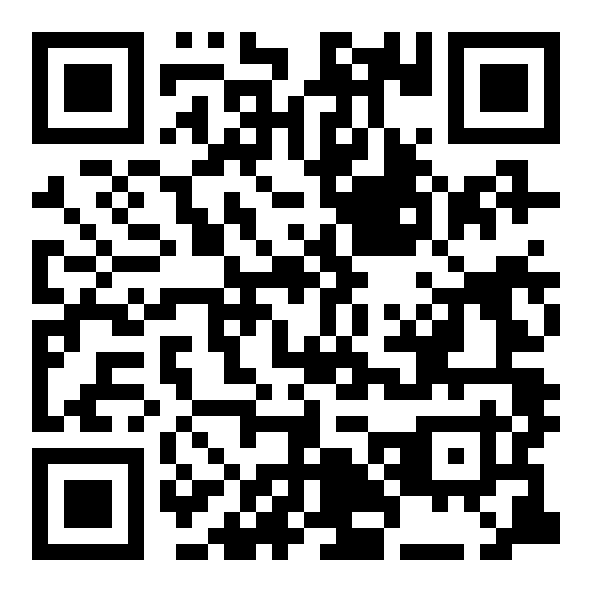 Gelijkvormigheid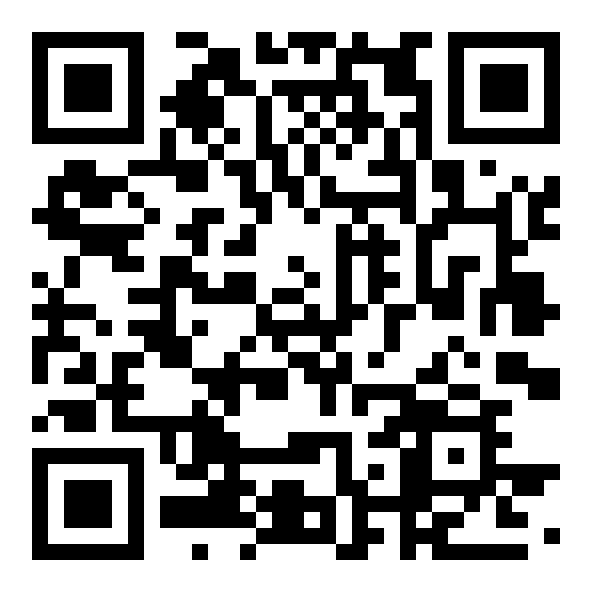 Omzettingen volume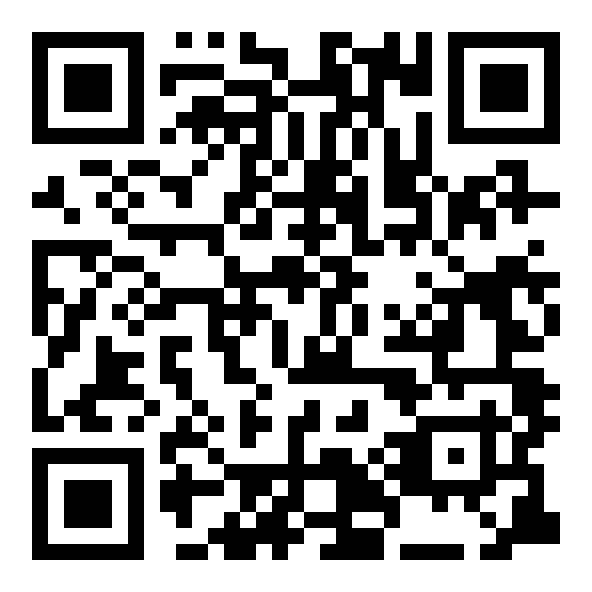 Van breuk naar decimaal getal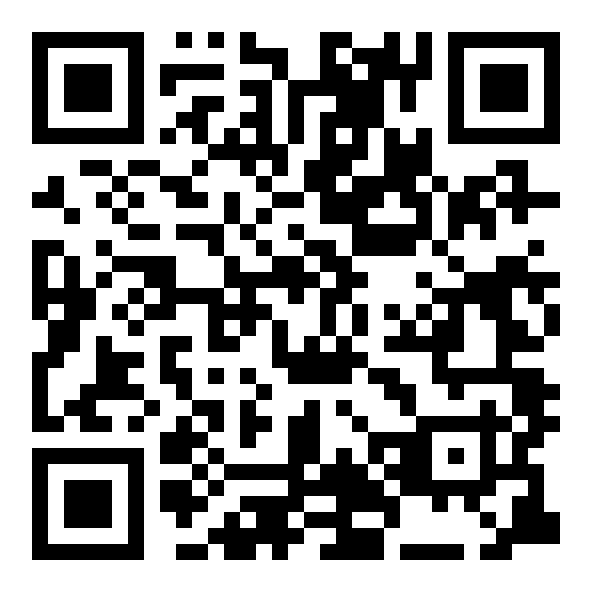 Afstand, tijd, snelheid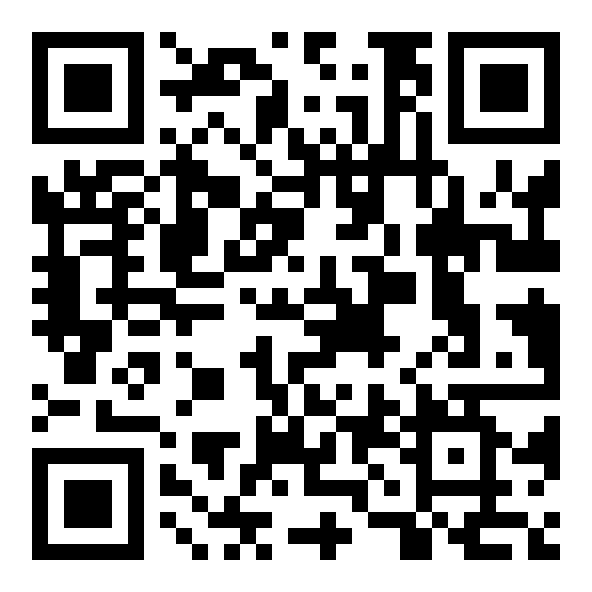 Aanzichten blokkentoren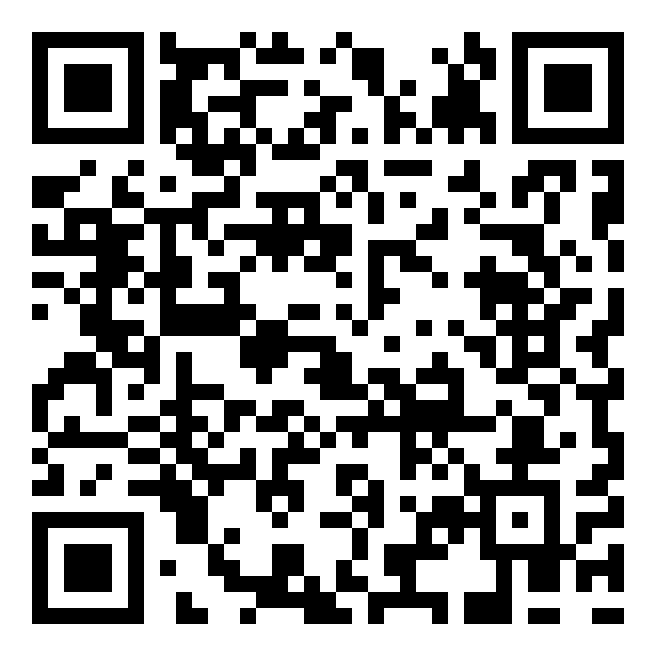 Procenten, breuken, kommagetallen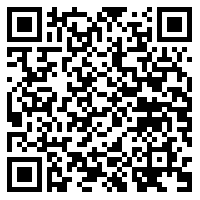 Beeld, spiegelas, spiegelbeeld